МУНИЦИПАЛЬНОЕ АВТОНОМНОЕ ОБЩЕОБРАЗОВАТЕЛЬНОЕ УЧРЕЖДЕНИЕМУНИЦИПАЛЬНОГО ОБРАЗОВАНИЯ ГОРОД КРАСНОДАРСРЕДНЯЯ ОБЩЕОБРАЗОВАТЕЛЬНАЯ ШКОЛА № 84                ИМЕНИ ГЕРОЯ РОССИЙСКОЙ ФЕДЕРАЦИИ ЯЦКОВА ИГОРЯ ВЛАДИМИРОВИЧА( МАОУ СОШ № 84 )П Р И К А З    «_01     »_ 09__2020г.				                       №   285      - 02  _О назначении ответственного за ведение сайтаДля обеспечения разработки и функционирования сайта и в соответствии с Законом Российской Федерации «Об образовании»п р и к а з ы в а ю :ПРИКАЗЫВАЮ:1.  Назначить с 01.09.2020 года на 2020-2021 учебный год ответственным администратором школьного  сайта Пономареву Е.В. учителя информатики.2.  Вменить в обязанность Пономаревой Е.В. учителя информатики своевременное размещение текущей информации, предоставленной  работниками школы, на сайте школы, ее обновление и удаление.Контроль за исполнением приказа оставляю за собой. 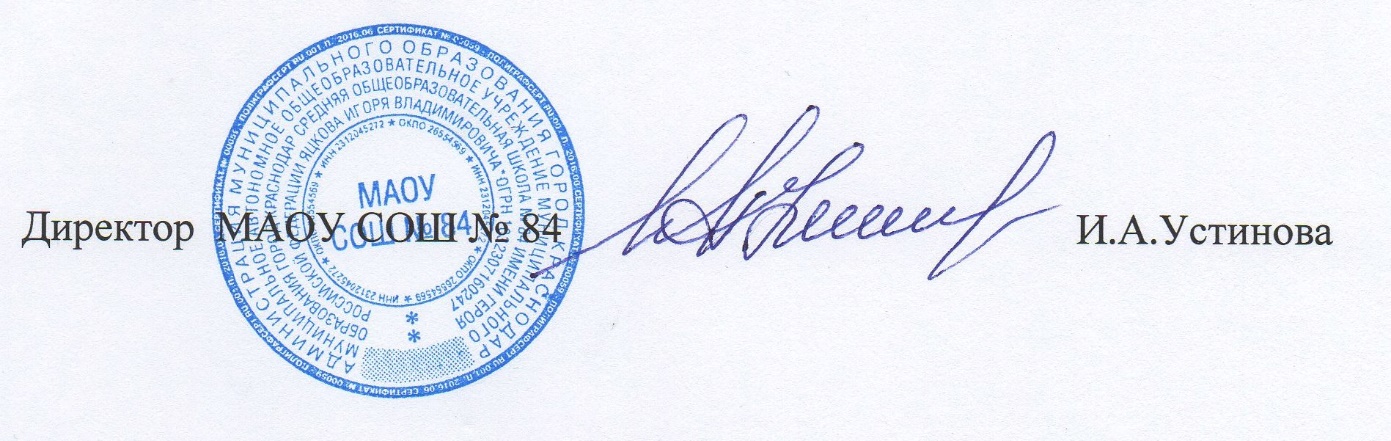 